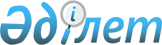 О Республиканском государственном предприятии "Госэнергоэкспертиза"Постановление Правительства Республики Казахстан от 26 июля 1999 года № 1065

      В соответствии с Указом Президента Республики Казахстан, имеющего силу Закона от 19 июня 1995 года, № 2335 Z952335_  , "О государственном предприятии" Правительство Республики Казахстан постановляет: 

 

      1. Реорганизовать учреждение Республиканское управление Государственного энергетического надзора Министерства энергетики индустрии и торговли Республики Казахстан путем преобразования в Республиканское государственное предприятие "Госэнергоэкспертиза" на праве хозяйственного ведения (далее - Предприятие). 

 

      2. Определить органом государственного управления, а также органом, осуществляющим по отношению к Предприятию функции субъекта права государственной собственности, Комитет по государственному энергетическому надзору Министерства энергетики, индустрии и торговли Республики Казахстан. 

      3. Определить предметом деятельности Предприятия: 

      проведение в установленном порядке энергетической экспертизы по вопросам электроэнергетики и энергосбережения, в том числе по проектам реконструируемых, модернизируемых и вновь строящихся объектов и выдача заключений; 

      участие в установленном порядке при расследовании технологических нарушений и аварий на энергетическом оборудовании и в электрических и тепловых сетях, а также в случаях производственного травматизма на них. <*> 

      Сноска. В пункт 3 внесены изменения - постановлением Правительства РК от 4 февраля 2000 г. N 167 P000167_  . 

      4. Комитету по государственному энергетическому надзору Министерства энергетики, индустрии и торговли Республики Казахстан в установленном законодательством порядке утвердить устав Предприятия и обеспечить его государственную регистрацию. 

 

      5. Утратил силу постановлением Правительства РК от 05.08.2013 № 796.

 

     6. Признать утратившим силу постановление Правительства Республики Казахстан от 8 ноября 1995 года № 1489  P951489_   "Об утверждении Положения о государственном энергетическом надзоре в Республике Казахстан" (САПП Республики Казахстан, 1995 г., № 35, ст. 443). 

 

     7. Настоящее постановление вступает в силу со дня подписания.      Премьер-Министр 

     Республики Казахстан 
					© 2012. РГП на ПХВ «Институт законодательства и правовой информации Республики Казахстан» Министерства юстиции Республики Казахстан
				